Sesion informativMillenniumFoundation KosovoGratë në Energji - Programi i bursaveUniversiteti “Kadri Zeka”, Salla A-34E Martë, 12 Mars 2019 nga ora 10:30millenniumkosovo.org #WEinGjilan10:30 – 11:00		Arritja (Regjistrimi i mysafirëve, pije)11:00 – 11:15 		Fjalë hyrëse dhe prezantim i shkurtër i Programit Threshold dhe “Gratë në Energji”  përfaqësues nga MFK-ja11:15 – 11:45Prezantimi i procesit të aplikimit për bursat nga Znj.Gresa Statovci 11:45 – 12:15Diskutim i hapur, Pyetje&Përgjigje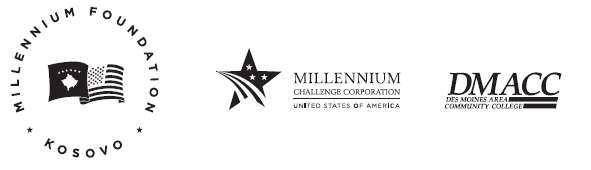 